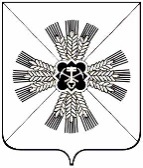 РОССИЙСКАЯ ФЕДЕРАЦИЯКЕМЕРОВСКАЯ ОБЛАСТЬ - КУЗБАССПРОМЫШЛЕННОВСКИЙ МУНИЦИПАЛЬНЫЙ ОКРУГСОВЕТ НАРОДНЫХ ДЕПУТАТОВПРОМЫШЛЕННОВСКОГО МУНИЦИПАЛЬНОГО ОКРУГА1-й созыв, 33-е заседаниеРЕШЕНИЕот 13.01.2022 № 368пгт. ПромышленнаяОб избрании главы Промышленновского муниципального округа из числа кандидатов, представленных конкурсной комиссией по результатам конкурса Руководствуясь Федеральным законом от 06.10.2003 № 131-ФЗ              «Об общих принципах организации местного самоуправления в Российской Федерации», Законом Кемеровской области от 13.11.2014             № 94-ОЗ «Об отдельных вопросах организации и деятельности органов местного самоуправления муниципальных образований»,  решением Совета народных депутатов Промышленновского муниципального округа                   от 26.12.2019 № 18 «Об утверждении Положения о порядке проведения конкурса по отбору кандидатур на должность главы Промышленновского муниципального округа», протоколом заседания конкурсной комиссии по проведению конкурса по отбору кандидатур на должность главы Промышленновского муниципального округа от 07.01.2022  № 2, по итогам открытого голосования депутатов, Совет народных депутатов Промышленновского муниципального округа    решил:1. Считать избранным Федарюк Сергея Анатольевича главой Промышленновского муниципального округа из числа кандидатов, представленных конкурсной комиссией по результатам конкурса.2. Днем вступления в должность избранного главы Промышленновского муниципального округа считать день публичного принесения присяги на открытом заседании Совета народных депутатов Промышленновского муниципального округа.3. Выдать при вступлении в должность избранному главе Промышленновского муниципального округа удостоверение установленного образца.4. Опубликовать настоящее решение в районной  газете «Эхо» в течение 5 дней со дня принятия и разместить на официальном сайте администрации Промышленновского муниципального округа в сети Интернет.5. Контроль за исполнением настоящего решения возложить на Ващенко Е.А., председателя Совета народных депутатов Промышленновского муниципального округа.6. Настоящее решение вступает в силу с даты опубликования в районной газете «Эхо». ПредседательСовета народных депутатов Промышленновского муниципального округа             Е.А. Ващенко